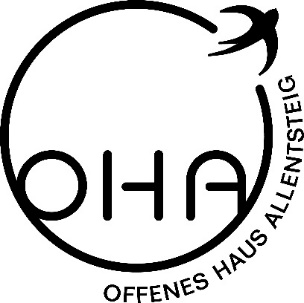 Der gemeinnützige Verein OHA! realisiert 2023 seine ersten Projekte: Highlight ist das geförderte Kunstprojekt AUSGEMUSTERT, das vom 18. Mai bis 18. Juni einen Monat lang zu sehen ist. Weiters wurde eine monatliche GESPRÄCHSRUNDE DEMENZ ins Leben gerufen und das OPEN AIR KINO am Feiertag zeigt mit EISMAYER (29.5.) und EIN BISSCHEN BLEIBEN WIR NOCH (8.6.) zwei preisgekrönte österreichische Filme im OHA!-Innenhof.Wir ersuchen um Ankündigung / Berichterstattung und stehen in allen weiteren Fragen, für die Vereinbarung von Interviewterminen und Reservierung von Pressekarten jederzeit gerne unter 
Tel. 0699-1-913 14 11 oder E-Mail: service@gamuekl.org zu Ihrer Verfügung.
PRESSEFOTO-DOWNLOAD unter https://www.offeneshaus.at/presse/Mit freundlichen Grüßen
Gabriele Müller-Klomfar / PressebetreuungAUSGEMUSTERT 
Installation und AusstellungEin Projekt von OHA! – Offenes Haus Allentsteig, 
im Rahmen des WALD/4-Festivals 202318.5. bis 18.6.2023, Allentsteig
www.offeneshaus.atProjektteam: 
Angela Heide, Mäcks Henschl, Lalo Jodlbauer, Gudrun Lenk-Wane, Martina WinkelSpecial Guests: 
Chris Lohner, Ensemble der Stadtkapelle Allentsteig,Anna Leder, Birgit Meinhard-Schiebel, Claudia Spann, Violeta KoppensteinerAlle wollen es werden, keiner will es sein: alt.
Wie ist das Leben im fortgeschrittenen Alter, wenn vieles nicht mehr geht wie früher?Wie ist das Leben für die, die unterstützend zur Seite stehen?Wollen wir das als Gesellschaft überhaupt wissen?
Altsein scheint tabu, häusliche Pflege erst recht. Der örtliche wie soziale Radius von alten Menschen und deren soziale Teilhabe werden mit der Zeit immer geringer. Sei es ein Rückzug aus Scham oder der Verlust an Freundschaften, seien es fehlende finanzielle Mittel oder physische und psychische Einschränkungen. Der Lebensraum verengt sich – auch für die, die Pflege und Fürsorge übernehmen. Das interdisziplinäre Kunstprojekt AUSGEMUSTERT holt das meist weibliche Dreigestirn von Betroffenen, pflegenden Angehörigen und 24-Stunden-Betreuenden ans Licht. Auf Basis von Interviews und Fotos erzählen eine Installation auf dem Allentsteiger Hauptplatz und eine Ausstellung im OHA! vom Alltag mit der Vergänglichkeit, vom zumor undFesthalten und Loslassen, vom Humor der kleinen Schritte und laden ein zur Reflexion über das (eigene) Altwerden und Altsein.  Die Installation auf dem Hauptplatz | 18.5. bis 18.6., frei zugänglich Eng miteinander verwoben balancieren sie miteinander: alte Menschen, pflegende Angehörige und 24-Stunden-Betreuende. Dieses balancierende Dreigestirn zeigt die Installation von Gudrun Lenk-Wane.
„Ausgemustert“ aus dem gesellschaftlichen Leben quillen sie widerständig hervor aus den privaten vier Wänden und werden öffentlich sichtbar. Bunt, voller gelebter Geschichte und doch ganz gegenwärtig. Die Ausstellung im OHA!  | jeweils Sa & So, 14.00 bis 19.00 Uhr, freie SpendeAuf Basis von Interviews mit Personen aller drei Gruppen werden Texte, Fotos und Kunstobjekte zu unterschiedlichen Themenkomplexen konzipiert. 
Stationen wie beispielsweise „Mobilität“, „Intimität“, „Familie“ oder „Fremdheit“ zeigen ein vielschichtiges und teils überraschendes Bild des Altseins und der Pflege, der Selbst- und Fremdbestimmung, des Umgangs mit großer Nähe und der Beziehung auf Zeit. 
Einem Kaleidoskop gleich blitzen einzelne Teile auf und verbinden sich mit anderen zu einem komplexen wundersamen Gesamtgebilde. Die Stationen der Ausstellung, die sich über mehrere Räume des OHA! erstreckt, werden vom gesamten Projektteam konzipiert und realisiert. Interviews und Textgestaltung stammen von Angela Heide und Martina Winkel, die Objekte von Gudrun Lenk-Wane, die Fotos von Lalo Jodlbauer. 
Das Begleitprogramm im OHA! | jeweils Sa, 17.00 Uhr, freie Spende, Reservierung erbetenMit Chris Lohner prominent besetzt ist der Auftakt des Begleitprogramms, das am 20.5. mit ihrer Lesung startet. An den darauffolgenden Samstagen stehen u.a. Vorträge und ein Demenzparcours auf dem Programm. Sa, 20.5. | Chris Lohner liest aus ihrem Buch Jung war ich lang genug.„Ich nehm mir jetzt kein Blatt mehr vor den Mund! Denn Älterwerden ist kein Einzelschicksal“, so Chris Lohner, die in ihrem Buch humorvoll die Tücken des Alterns beschreibt. www.chrislohner.comSa, 27.5. | Ein Arbeitstag hat 24 Stunden? Vortrag zu Status quo und Perspektiven der 24-Stunden-Betreuung von Anna Leder, Mitinitiatorin des Vereins IG24. www.ig24.at Sa, 3.6. | Eine Million Angehörige pflegen. Vortrag über die große (weibliche) Zahl an unbezahlter Care-Arbeit von Birgit Meinhard-Schiebel, Präsidentin der IG pflegender Angehöriger. www.ig-pflege.at Sa, 10.6. | Demenzparcours. Erleben Sie einen typischen Tagesablauf einer dementen Person. Sie werden staunen! Begleitet von Claudia Spann, Demenztrainerin. www.demenzfit.com
Sa, 17.6. | Synapsen ade!? – Demenz verstehen mittels Validation. Impulsreferat mit Beispielen aus der Praxis von Violeta Koppensteiner, Validationstrainerin Reservierung erbeten für das Begleitprogramm: kontakt@offeneshaus.at oder Tel.: 0677 6160 8642 (Zählkarten). Bitte um Angabe des Namens, der Kartenanzahl und der gewünschten Veranstaltung.Die Eröffnung am 18. Mai | 14.00 bis 22.00 Uhr, auf dem Hauptplatz & im OHA!14.00 Uhr Eröffnung auf dem Hauptplatz – Installation von Gudrun Lenk-Wane
14.30 Uhr Spaziergang ins OHA! (5 Min.)
14.40 Uhr Frizzante mit Musik
15.00 Uhr Eröffnung im OHA! – Ausstellung 
Im Anschluss: Ausstellungsbesuch und Get-together mit dem Projektteam.
Die Eröffnung wird von einem Ensemble der Stadtkapelle Allentsteig musikalisch begleitet.  Pop-up-Café im Innenhof 14.00 bis 22.00 Uhr. OHA! – Offenes Haus AllentsteigHauptstraße 40, 3804 Allentsteig 
www.offeneshaus.atkontakt@offeneshaus.atTel.: 0677 6160 8642Alle Veranstaltungen mit freier Platzwahl.Alle Veranstaltungen finden auch bei Schlechtwetter statt (überdachte Scheune).Biografien ProjektteamMarkus Henschl / Mäcks (Licht)Mäcks arbeitet seit drei Jahrzehnten freiberuflich als Lichtgestalter und Beleuchter für Theater, Tanz, Performance, Konzert (Licht u.a. für Donaufestival, Viennale, H.A.P.P.Y., Glutamat; Lichttechnik u.a. für Tanzquartier Wien, Wiener Festwochen, Salzburger Festspiele, Festspielhaus St. Pölten). Darüber hinaus betreibt er einen kleinen Lichtverleih in Wien.In Wien und Allentsteig familiär verwurzelt, gründete er 2022 den Verein OHA! - Offenes Haus Allentsteig und initiierte 2023 das Kunstprojekt AUSGEMUSTERT, eine monatliche Gesprächsrunde Demenz und ein Open Air Kino. www.maecks.atAUSGEMUSTERT: Projektleitung.Gudrun Lenk-Wane (bildende Künstlerin)Seit 1996 freischaffende bildende Künstlerin sowie Bühnen- und Kostümbildnerin. Mitglied der Gesellschaft für bildende Künstler*innen Österreichs, Künstlerhaus. Zahlreiche Bühnenausstattungen und Ausstellungen, zuletzt u.a. Installation Transformation a l’ombre auf der Biennale DAK‘ART 2022 (Dakar/Senegal), Ausstellung Fette Jahre im Projektraum (Klagenfurt), Waste Art, Ausstellungsbeteiligung, Galerie in der Freihausgasse (Villach).www.gudrunlenkwane.atAUSGEMUSTERT: Installation, ObjekteAngela Heide (Dramaturgin, Kuratorin, Kulturmanagerin)
Studium der Theaterwissenschaft (Mag. Dr.) u. a. in Wien und international; seit 2001 Leitung von artminutes, seit 2004 Projektleitung KinTheTop; von 2008 bis 2022 künstlerische Projekte im Rahmen von Lebendige Lerchenfelder Straße, seit 2011 im Redaktionsteam von WINA, seit 2019 Redaktion des Festivalkatalogs von Wien Modern.
AUSGEMUSTERT: Interviews und TextgestaltungMartina Winkel (Dramaturgin, Regisseurin)
Martina Winkel arbeitet freischaffend als Dramaturgin, Librettistin und Regisseurin; gemeinsam mit Airan Berg gründete sie das „Theater ohne Grenzen“ sowie das Internationale Puppentheaterfestival „Die Macht des Staunens“. Internationale Theaterarbeiten, Workshops und Gastspiele u.a. in Berlin, London, Kapstadt, Melbourne, Singapur und Istanbul sowie Entwicklung und Umsetzung soziokultureller Projekte. AUSGEMUSTERT: Interviews und TextgestaltungLALO Lucia Jodlbauer (Fotografin)Geboren in Grieskirchen, OÖ, Kolleg für Fotografie an der Graphischen in Wien, seit 1990 Berufsfotografin mit Schwerpunkt Portrait- und Theaterfotografie. Portraits u.a. von John Malkovich, Maria Bill, Martin Brambach, Maria Happel, Birgit Minichmayr, Sophie Rois, Bogdan Roscic sowie Theater- und Werbefotografie für Volkstheater Wien, Schauspielhaus Hamburg, Schauspielhaus Bochum, Elbphilharmonie Hamburg, Landestheater Niederösterreich, Bühne Baden, Sommerspiele Perchtoldsdorf, Festspiele Reichenau.www.lalojodlbauer.atAUSGEMUSTERT: FotografieOPEN AIR KINO am Feiertag | 29.5. & 8.6. Das OHA! zeigt an zwei Feiertagen preisgekrönte österreichische Filme in Kooperation mit #KlappeAuf. Freuen Sie sich auf lauschige Kinoabende im OHA!-Innenhof und auf Popcorn vom Kinobuffet!Beginn: 20.30 Uhr. Einlass & Kinobuffet ab 19.00 Uhr. Ticket: 9,- Euro. Freie Platzwahl, begrenzte Platzanzahl. Rechtzeitig reservieren!Info & RESERVIERUNG: kontakt@offeneshaus.at | Tel. 0677 6160 8642Das OPEN AIR KINO findet auch bei Schlechtwetter statt (überdachte Scheune).Mo, 29.5. | EISMAYEREin Film von David Wagner, Österreich 2022
Eine Produktion der Golden Girls Films
Regie & Drehbuch: David Wagner
Mit: Gerhard Liebmann, Luka Dimić, Julia Koschitz u.a. 
Berührend, humorvoll und höchst unterhaltsam. LOUD AND CLEARVizeleutnant Eismayer, der härteste Ausbilder beim österreichischen Bundesheer, hütet ein sorgfältig vor der Öffentlichkeit verborgenes Geheimnis: Er ist schwul. Als er sich in einen Rekruten verliebt, gerät sein heteronormativ konstruiertes Leben ins Wanken. Das traditionelle Rollenbild des Soldaten ist für einen Mann wie Eismayer mit einer schwulen Beziehung nicht vereinbar. Wird er seinem Image des knochenharten Machos treu bleiben oder dem Ruf seines Herzens folgen? Kann letztlich gar beides miteinander vereinbar sein? Nach wahren Begebenheiten.  (Text: www.eismayer.com)Details: www.eismayer.comDo, 8.6. | EIN BISSCHEN BLEIBEN WIR NOCH
Ein Film von Arash T. Riahi, Österreich 2020
Frei nach dem Roman „Oskar und Lilli“ von Monika Helfer 
Eine WEGA FILM Produktion.
Regie & Drehbuch: Arash T. Riahi
Mit: Leopold Pallua, Rosa Zant, Anna Fenderl, Christine Ostermayer, Alexandra Maria Nutz, Markus Zett, Simone Fuith, Rainer Wöss u.a.Frech, mutig, poetisch. LE FIGARODie tschetschenischen Flüchtlingskinder Oskar (Leopold Pallua) und Lilli (Rosa Zant) leben seit sechs Jahren in Österreich, aber sie haben noch immer kein dauerhaftes Bleiberecht. Als die Familie abgeschoben werden soll, unternimmt ihre psychisch labile Mutter einen Selbstmordversuch. Der versuchte Suizid bewirkt zwar einen Aufschub der Abschiebung, aber Oskar und Lilli werden von ihrer Mutter getrennt und vorerst bei verschiedenen Pflegeeltern untergebracht. Heimlich halten die Geschwister Kontakt zueinander und hoffen, sich und ihre Mutter bald wieder zu treffen. Mit der unbändigen Kraft ihrer Liebe zueinander versuchen sie, jede bürokratische Hürde mit Leidenschaft und Phantasie zu überwinden (…) (Text: www.einbisschenbleibenwirnoch.at)Details: www.einbisschenbleibenwirnoch.atGESPRÄCHSRUNDE DEMENZ | Jeden 1. Mi im MonatGESPRÄCHSRUNDE DEMENZ für Pflegende und InteressierteIn Kooperation mit Caritas St. Pölten und Community Nursing wird jeden ersten Mittwoch im Monat eine Gesprächsrunde Demenz für Pflegende und Interessierte im OHA! angeboten. Geleitet wird die Gesprächsrunde von Claudia Rathmanner, Leiterin der Kompetenzstelle Demenz der Caritas St. Pölten, und von der Community Nurse Marianne Zimm. 
Die nächsten Mittwoch-Termine:  
5.4. | 3.5. | 7.6. | 5.7. | 2.8. | 6.9. | 4.10. | 8.11. | 6.12., jeweils 18.00 bis 20.00 Uhr OHA! – Offenes Haus Allentsteig, Hauptstraße 40, 3804 AllentsteigDie Teilnahme ist kostenlos, keine Anmeldung erforderlich. Details: www.offeneshaus.atOHA! – OFFENES HAUS ALLENTSTEIG 
WO KUNST UND SOZIALES ZUHAUSE SIND	Ein Gehöft und ein Verein Der gemeinnützige Verein OHA! – OFFENES HAUS ALLENTSTEIG wurde 2022 gegründet und hat seinen Sitz im gleichnamigen OHA!, Hauptstraße 40, 3804 Allentsteig.
Inhaber des Gehöfts und Obmann des Vereins ist Markus Henschl (Mäcks), der den seit fast 100 Jahren in Familienbesitz befindlichen Hof für die Allgemeinheit öffnen und in ein regionales Gemeinschaftsprojekt verwandeln will. Der Fokus des Vereins liegt dabei auf sozialen Projekten und auf Kunst und Kultur.Förderungen, Kooperationen, Sponsor*innen
Das interdisziplinäre Kunstprojekt AUSGEMUSTERT wird gefördert von WALD/4-Festival 2023 sowie der Stadtgemeinde Allentsteig. Das OHA! dankt seinen Fördergeber*innen.Das OHA! dankt seinen Kooperationspartner*innen Caritas St. Pölten und Community Nursing (Gesprächsrunde Demenz) sowie #KlappeAuf (OPEN AIR KINO) für die wunderbare Zusammenarbeit. Das OHA! dankt seinen Sponsorinnen und Sponsoren für ihr Sach- und Geldsponsoring: 
Hartl Haus, EVN, Winzerhof Alfred und Andrea Much, Waldviertler Jugenddorf Allentsteig, Waldviertler Sparkasse, SonnentorOHA! - Kalender 2023
Mi, 5.4. 	18.00	Gesprächsrunde Demenz	Eintritt freiMi, 3.5. 	18.00	Gesprächsrunde Demenz	Eintritt freiDo, 18.5.		14.00	ERÖFFNUNG: Ausgemustert	Freie Spende			(Auf dem Allentsteiger Hautplatz und im Anschluss im OHA!)18.5. - 18.6. frei zugänglich:	Installation zu AUSGEMUSTERT auf dem Allentsteiger HauptplatzSa, 20.5. 		14.00-19.00	Ausstellung zu Ausgemustert, Pop-up-Café	Freie Spende		17.00 	Begleitprogramm: Lesung Chris Lohner	Freie Spende, Res.So, 21.5. 		14.00-19.00	Ausstellung zu Ausgemustert, Pop-up-Café	Freie SpendeSa, 27.5. 		14.00-19.00	Ausstellung zu Ausgemustert, Pop-up-Café	Freie Spende		17.00	Begleitprogramm: Vortrag 24-Stunden-Betreuung 	Freie Spende, Res. So, 28.5. 		14.00-19.00	Ausstellung zu Ausgemustert, Pop-up-Café	Freie SpendeMo, 29.5.		20.30	OPEN AIR KINO: „Eismayer“	Ticket: € 9,-, Res.				(Einlass & Kinobuffet ab 19.00 Uhr)Sa, 3.6. 		14.00-19.00	Ausstellung zu Ausgemustert, Pop-up-Café	Freie Spende		17.00	Begleitprogramm: Vortrag pflegende Angehörige	Freie Spende, Res.So, 4.6.		14.00-19.00	Ausstellung zu Ausgemustert, Pop-up-Café	Freie SpendeMi, 7.6.	18.00	Gesprächsrunde Demenz		Eintritt freiDo, 8.6.		20.30	OPEN AIR KINO: „Ein bisschen bleiben…“ 	Ticket € 9,-, Res.				(Einlass & Kinobuffet ab 19.00 Uhr)Sa, 10.6. 		14.00-19.00	Ausstellung zu Ausgemustert, Pop-up-Café	Freie Spende		17.00	Begleitprogramm: Demenzparcours 	Freie Spende, Res.So, 11.6. 		14.00-19.00	Ausstellung zu Ausgemustert, Pop-up-Café	Freie SpendeSa, 17.6. 		14.00-19.00	Ausstellung zu Ausgemustert, Pop-up-Café	Freie Spende	17.00	Begleitprogramm: Impulsreferat zu Validation	Freie Spende, Res.So, 18.6.	14.00-19.00	Ausstellung zu Ausgemustert, Pop-up-Café	Freie Spende
Mi, 5.7. 	18.00	Gesprächsrunde Demenz 	Eintritt freiMi, 2.8. 	18.00	Gesprächsrunde Demenz	Eintritt frei Mi, 6.9.	18.00	Gesprächsrunde Demenz		Eintritt frei Mi, 4.10. 	18.00	Gesprächsrunde Demenz	Eintritt frei Mi, 8.11. 	18.00	Gesprächsrunde Demenz	Eintritt frei Mi, 6.12.	18.00	Gesprächsrunde Demenz		Eintritt frei Alle Veranstaltungen mit freier Platzwahl. Alle Veranstaltungen finden auch bei Schlechtwetter statt (überdachte Scheune).INFO & RESERVIERUNG: kontakt@offeneshaus.at 
Tel.: 0677 6160 8642OHA! – Offenes Haus AllentsteigHauptstraße 40, 3804 Allentsteig 
www.offeneshaus.at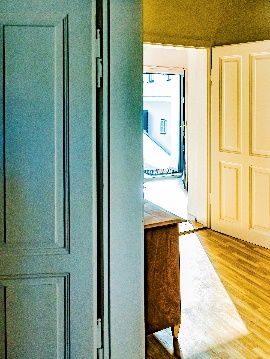 18.5. bis 18.6. 2023AUSGEMUSTERT
Installation und Ausstellung, im Rahmen des WALD/4-Festivals 2023
Eröffnung: 18.5., 14.00 Uhr, auf dem Allentsteiger Hauptplatz und im Anschluss im OHA!Ausstellung samt Pop-up-Café im Innenhof: Sa & So, 14.00 bis 19.00 Uhr. Begleitprogramm: Sa, 17.00 Uhr. Installation auf dem Allentsteiger Hauptplatz frei zugänglich. Eintritt: Freie Spende. Reservierung für das Begleitprogramm unter kontakt@offeneshaus.at oder Tel.: 0677 6160 8642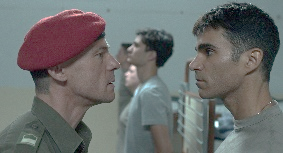 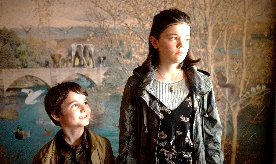 29.5. & 8.6. 2023OPEN AIR KINO am FeiertagEISMAYER (29.5.) | EIN BISSCHEN BLEIBEN WIR NOCH (8.6.)
Beginn: 20.30 Uhr. Einlass & Kinobuffet: 19.00 Uhr. Ticket: € 9,-. Freie Platzwahl. Begrenzte Platzanzahl. 
Reservierungen: kontakt@offeneshaus.at, T: 0677 6160 8642
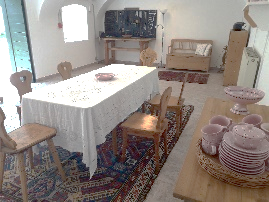 Jeden 1. Mi im Monat 2023GESPRÄCHSRUNDE DEMENZ für Pflegende und Interessierte
Termine: 5.4. | 3.5. | 7.6. | 5.7. | 2.8. | 6.9. | 4.10. | 8.11. | 6.12.Beginn: 18.00 Uhr. Eintritt frei. Keinen Anmeldung erforderlich. 